Horsley Zone 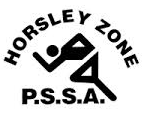 Boys Softball Team 2017Coaches: Mr CarrSchool: Fairfield West PS The SSW Carnival is to be held atMacarthur Softball Grounds, Camdenon Monday 22nd May.SchoolStudentGPKA MusolinoHarrington StJ Smith / D Cisneros /M Tran / J Saungdara  Cecil HillsP AdamsFairfield WestC Din / W Cluff /J Skelton / A OunBossley ParkG Methner